                                                                                                                      ПРОЕКТО  предоставлении  разрешения   на  условно  разрешенный вид   использования  земельного  участка,   расположенного по  адресу:  Республика   Коми,  г. Печора,   Транспортный проезд, д. 8 Б           В соответствии со ст. 39 Градостроительного кодекса Российской Федерации, Правил землепользования и застройки муниципального образования городского поселения «Печора», утвержденных решением Совета городского поселения «Печора» от 24.05.2011 г. № 2-13/103, на основании обращения Малышевой Н.М., протокола  постоянно действующей комиссии  по внесению изменений в Правила  землепользования и застройки МО ГП «Печора», по результатам проведения публичных слушаний            администрация ПОСТАНОВЛЯЕТ:         1. Предоставить Малышевой Нине Михайловне разрешение на условно разрешенный вид использования земельного участка «Склады и оптовые базы IV-V класса  вредности по классификации СанПиН» из земель населенного пункта, расположенного в кадастровом квартале 11:12:1701005, в территориальной зоне обслуживания объектов, необходимых для осуществления  производственной  и  предпринимательской деятельности (О-4), по адресу: Республика, г. Печора, Транспортный проезд, 8 Б.2.  Настоящее постановление вступает в силу со дня его принятия, подлежит официальному опубликованию и размещению на официальном сайте администрации муниципального района «Печора».Глава администрации                                                                        А.М. СоснорапопопопоАДМИНИСТРАЦИЯ МУНИЦИПАЛЬНОГО РАЙОНА «ПЕЧОРА»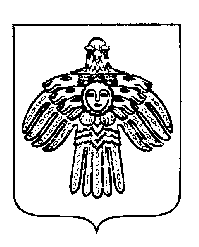 «ПЕЧОРА»  МУНИЦИПАЛЬНÖЙ  РАЙÖНСААДМИНИСТРАЦИЯ ПОСТАНОВЛЕНИЕШУÖМПОСТАНОВЛЕНИЕШУÖМПОСТАНОВЛЕНИЕШУÖМ«       »    июня 2017 г.г. Печора,  Республика Коми	                            № _________